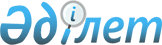 О внесении изменений в решение Шардаринского районного маслихата от 23 декабря 2014 года № 36-213-V "О районном бюджете на 2015-2017 годы"
					
			Утративший силу
			
			
		
					Решение Шардаринского районного маслихата Южно-Казахстанской области от 29 октября 2015 года № 47-275-V. Зарегистрировано Департаментом юстиции Южно-Казахстанской области 4 ноября 2015 года № 3412. Утратило силу в связи с истечением срока применения - (письмо Шардаринского районного маслихата Южно-Казахстанской области от 14 января 2016 года № 9)      Сноска. Утратило силу в связи с истечением срока применения - (письмо Шардаринского районного маслихата Южно-Казахстанской области от 14.01.2016 № 9).

      В соответствии с пунктом 5 статьи 109 Бюджетного Кодекса Республики Казахстан от 4 декабря 2008 года, подпунктом 1) пункта 1 статьи 6 Закона Республики Казахстан от 23 января 2001 года «О местном государственном управлении и самоуправлении в Республике Казахстан» и решением Южно-Казахстанского областного маслихата от 21 октября 2015 года № 43/348-V «О внесении изменений в решение Южно-Казахстанского областного маслихата от 11 декабря 2014 года № 34/258-V «Об областном бюджете на 2015-2017 годы», зарегистрированного в Реестре государственной регистрации нормативных правовых актов за № 3374, районный маслихат РЕШИЛ:



      1. Внести в решение Шардаринского районного маслихата от 23 декабря 2014 года № 36-213-V «О районном бюджете на 2015-2017 годы» (зарегистрировано в Реестре государственной регистрации нормативных правовых актов за № 2947, опубликовано 16 января 2015 года в газете «Шартарап-Шарайна») следующие изменения:



      пункт 1 изложить в следующей редакции:

      «1. Утвердить районный бюджет Шардаринского района на 2015-2017 годы согласно приложениям 1, 2, 3 соответственно, в том числе на 2015 год в следующих объемах:

      1) доходы –  9 480 047 тысяч тенге, в том числе по:

      налоговым поступлениям – 1 764 189 тысяч тенге;

      неналоговым поступлениям – 10 452 тысяч тенге;

      поступлениям от продажи основного капитала – 15 100 тысяч тенге;

      поступлениям трансфертов – 7 690 306  тысяч тенге;

      2) затраты – 9 516 178  тысяч тенге;

      3) чистое бюджетное кредитование – 34 141 тысяч тенге, в том числе:

      бюджетные кредиты – 38 649 тысяч тенге;

      погашение бюджетных кредитов – 4 508 тысяч тенге;

      4)  сальдо по операциям с финансовыми активами – 0, в том числе по:

      приобретение финансовых активов – 0;

      поступления от продажи финансовых активов государства – 0;

      5) дефицит  бюджета – - 70 272  тысяч тенге;

      6) финансирование дефицита бюджета – 70 272 тысяч тенге, в том числе по:

      поступление займов – 38 649 тысяч тенге;

      погашение займов – 4 508 тысяч тенге;

      используемые остатки бюджетных средств – 36 131 тысяч тенге.».



      Приложения 1, 2, 4, 5 указанного решения изложить в новой редакции согласно приложения 1, 2, 3, 4  к  настоящему  решению.



      2. Настоящее решение вводится в действие с 1 января 2015 года.

 

      Председатель сессии                        Т.Канаев      Секретарь районного

      маслихата                                  Т.Бердибеков

Приложение 1 к решению

маслихата Шардаринского района

      № 47-275-V от 29 октября 2015 годаПриложение 1 к решению

маслихата Шардаринского района

№ 36-213-V от 23 декабря 2014 года Районный бюджет на 2015 год

Приложение 2 к решению

маслихата Шардаринского района

№ 47-275-V от 29 октября 2015 годаПриложение 2 к решению

маслихата Шардаринского района

№ 36-213-V от 23 декабря 2014 года Районный бюджет на 2016 год

Приложение 3 к решению

маслихата Шардаринского района

№ 47-275-V от 29 октября 2015 годаПриложение 4 к решению

маслихата Шардаринского района

№ 36-213-V от 23 декабря 2014 года Перечень бюджетных программ развития на 2015-2017 годы направленных на реализацию инвестиционных проектов (программ)

Приложение 4 к решению

маслихата Шардаринского района

№ 47-275-V от 29 октября 2015 годаПриложение 5 к решению

маслихата Шардаринского района

№ 36-213-V от 23 декабря 2014 года Перечень бюджетных программ города и сельских округов финансируемого из местного бюджета на 2015 год
					© 2012. РГП на ПХВ «Институт законодательства и правовой информации Республики Казахстан» Министерства юстиции Республики Казахстан
				КатегорияКатегорияКатегорияКатегорияНаименованиеСумма, тысяч тенгеКлассКлассКлассНаименованиеСумма, тысяч тенгеПодклассПодклассНаименованиеСумма, тысяч тенге1111231. Доходы9 480 0471Налоговые поступления1 764 18901Подоходный налог168 1162Индивидуальный подоходный налог168 11603Социальный налог177 9181Социальный налог177 91804Hалоги на собственность1 383 3411Hалоги на имущество1 316 5713Земельный налог9 0704Hалог на транспортные средства53 1005Единый земельный налог4 60005Внутренние налоги на товары, работы и услуги28 1142Акцизы9 3003Поступления за использование природных и других ресурсов4 5004Сборы за ведение предпринимательской и профессиональной деятельности14 1245Налог на игорный бизнес19008Обязательные платежи, взимаемые за совершение юридически значимых действий и (или) выдачу документов уполномоченными на то государственными органами или должностными лицами6 7001Государственная пошлина6 7002Неналоговые поступления10 45201Доходы от государственной собственности2 0741Поступления части чистого дохода государственных предприятий1753Дивиденды на государственные пакеты акций, находящиеся в государственной собственности1935Доходы от аренды имущества, находящегося в государственной собственности1 70604Штрафы, пени, санкции, взыскания, налагаемые государственными учреждениями, финансируемыми из государственного бюджета, а также содержащимися и финансируемыми из бюджета (сметы расходов) Национального Банка Республики Казахстан4 0001Штрафы, пени, санкции, взыскания, налагаемые государственными учреждениями, финансируемыми из государственного бюджета, а также содержащимися и финансируемыми из бюджета (сметы расходов) Национального Банка Республики Казахстан, за исключением поступлений от организаций нефтяного сектора4 00006Прочие неналоговые поступления4 3781Прочие неналоговые поступления4 3783Поступления от продажи основного капитала15 10003Продажа земли и нематериальных активов15 1001Продажа земли15 1004Поступления трансфертов7 690 30602Трансферты из вышестоящих органов государственного управления7 690 3062Трансферты из областного бюджета7 690 306КодыКодыКодыКодыНаименованиеСумма, тысяч тенгеФункциональные группыФункциональные группыФункциональные группыФункциональные группыНаименованиеСумма, тысяч тенгеФункциональные подгруппыФункциональные подгруппыФункциональные подгруппыНаименованиеСумма, тысяч тенгеАдминистратор бюджетных программАдминистратор бюджетных программНаименованиеСумма, тысяч тенгеПрограммаНаименованиеСумма, тысяч тенге2. Затраты9 516 17801Государственные услуги общего характера571 4741Представительные, исполнительные и другие органы, выполняющие общие функции государственного управления503 590112Аппарат маслихата района (города областного значения)22 055001Услуги по обеспечению деятельности маслихата района (города областного значения)21 705003Капитальные расходы государственного органа350122Аппарат акима района (города областного значения)109 834001Услуги по обеспечению деятельности акима района (города областного значения)108 950003Капитальные расходы государственного органа884123Аппарат акима района в городе, города районного значения, поселка, села, сельского округа371 701001Услуги по обеспечению деятельности акима района в городе, города районного значения, поселка, села, сельского округа234 773022Капитальные расходы государственного органа23 550032Капитальные расходы подведомственных государственных учреждений и организаций113 3782Финансовая деятельность1 070459Отдел экономики и финансов района (города областного значения)1 070003Проведение оценки имущества в целях налогообложения1 0709Прочие государственные услуги общего характера66 814458Отдел жилищно-коммунального хозяйства, пассажирского транспорта и автомобильных дорог района (города областного значения)28 969001Услуги по реализации государственной политики на местном уровне в области жилищно-коммунального хозяйства, пассажирского транспорта и автомобильных дорог28 819013Капитальные расходы государственного органа150459Отдел экономики и финансов района (города областного значения)37 845001Услуги по реализации государственной политики в области формирования и развития экономической политики, государственного планирования, исполнения бюджета и управления коммунальной собственностью района (города областного значения)35 856015Капитальные расходы государственного органа1 98902Оборона28 9011Военные нужды13 356122Аппарат акима района (города областного значения)13 356005Мероприятия в рамках исполнения всеобщей воинской обязанности13 3562Организация работы по чрезвычайным ситуациям15 545122Аппарат акима района (города областного значения)15 545006Предупреждение и ликвидация чрезвычайных ситуаций масштаба района (города областного значения)15 54504Образование6 176 5451Дошкольное воспитание и обучение824 729123Аппарат акима района в городе, города районного значения, поселка, села, сельского округа390 234004Обеспечение деятельности организаций дошкольного воспитания и обучения5 500041Реализация государственного образовательного заказа в дошкольных организациях образования384 734464Отдел образования района (города областного значения)434 495040Реализация государственного образовательного заказа в дошкольных организациях образования434 4952Начальное, основное среднее и общее среднее образование4 799 570123Аппарат акима района в городе, города районного значения, поселка, села, сельского округа4 649005Организация бесплатного подвоза учащихся до школы и обратно в сельской местности4 649464Отдел образования района (города областного значения)4 794 921003Общеобразовательное обучение4 619 692006Дополнительное образование для детей175 2299Прочие услуги в области образования552 246464Отдел образования района (города областного значения)196 124001Услуги по реализации государственной политики на местном уровне в области образования16 524005Приобретение и доставка учебников, учебно-методических комплексов для государственных учреждений образования района (города областного значения)81 305015Ежемесячная выплата денежных средств опекунам (попечителям) на содержание ребенка-сироты (детей-сирот), и ребенка (детей), оставшегося без попечения родителей21 000022Выплата единовременных денежных средств казахстанским гражданам, усыновившим (удочерившим) ребенка (детей)-сироту и ребенка (детей), оставшегося без попечения родителей2 973029Обследование психического здоровья детей и подростков и оказание психолого-медико-педагогической консультативной помощи населению20 952067Капитальные расходы подведомственных государственных учреждений и организаций53 370472Отдел строительства, архитектуры и градостроительства района (города областного значения)356 122037Строительство и реконструкция объектов образования356 12206Социальная помощь и социальное обеспечение264 3811Социальное обеспечение2 036464Отдел образования района (города областного значения)2 036030Содержание ребенка (детей), переданного патронатным воспитателям2 0362Социальная помощь225 073451Отдел занятости и социальных программ района (города областного значения)225 073002Программа занятости26 000007Социальная помощь отдельным категориям нуждающихся граждан по решениям местных представительных органов15 341010Материальное обеспечение детей-инвалидов, воспитывающихся и обучающихся на дому1 513014Оказание социальной помощи нуждающимся гражданам на дому25 402016Государственные пособия на детей до 18 лет127 632017Обеспечение нуждающихся инвалидов обязательными гигиеническими средствами и предоставление услуг специалистами жестового языка, индивидуальными помощниками в соответствии с индивидуальной программой реабилитации инвалида20 858052Проведение мероприятий, посвященных семидесятилетию Победы в Великой Отечественной войне8 3279Прочие услуги в области социальной помощи и социального обеспечения37 272451Отдел занятости и социальных программ района (города областного значения)37 272001Услуги по реализации государственной политики на местном уровне в области обеспечения занятости и реализации социальных программ для населения35 762011Оплата услуг по зачислению, выплате и доставке пособий и других социальных выплат746021Капитальные расходы государственного органа76407Жилищно-коммунальное хозяйство629 1031Жилищное хозяйство274 548123Аппарат акима района в городе, города районного значения, поселка, села, сельского округа20 997027Ремонт и благоустройство объектов в рамках развития городов и сельских населенных пунктов по Дорожной карте занятости 202020 997458Отдел жилищно-коммунального хозяйства, пассажирского транспорта и автомобильных дорог района (города областного значения)885049Проведение энергетического аудита многоквартирных жилых домов885464Отдел образования района (города областного значения)3 272026Ремонт объектов в рамках развития городов и сельских населенных пунктов по Дорожной карте занятости 20203 272472Отдел строительства, архитектуры и градостроительства района (города областного значения)249 394003Проектирование, строительство и (или) приобретение жилья коммунального жилищного фонда87 175004Проектирование, развитие, обустройство и (или) приобретение инженерно-коммуникационной инфраструктуры162 2192Коммунальное хозяйство162 276458Отдел жилищно-коммунального хозяйства, пассажирского транспорта и автомобильных дорог района (города областного значения)162 276012Функционирование системы водоснабжения и водоотведения40 276029Развитие системы водоснабжения и водоотведения2 000058Развитие системы водоснабжения и водоотведения в сельских населенных пунктах120 0003Благоустройство населенных пунктов192 279123Аппарат акима района в городе, города районного значения, поселка, села, сельского округа168010Содержание мест захоронений и погребение безродных168458Отдел жилищно-коммунального хозяйства, пассажирского транспорта и автомобильных дорог района (города областного значения)192 111015Освещение улиц в населенных пунктах42 169016Обеспечение санитарии населенных пунктов27 400018Благоустройство и озеленение населенных пунктов122 54208Культура, спорт, туризм и информационное пространство722 8971Деятельность в области культуры108 836455Отдел культуры и развития языков района (города областного значения)77 636003Поддержка культурно-досуговой работы77 636472Отдел строительства, архитектуры и градостроительства района (города областного значения)31 200011Развитие объектов культуры31 2002Спорт497 325465Отдел физической культуры и спорта района (города областного значения)254 125001Услуги по реализации государственной политики на местном уровне в сфере физической культуры и спорта13 870004Капитальные расходы государственного органа5 150005Развитие массового спорта и национальных видов спорта170 381006Проведение спортивных соревнований на районном (города областного значения) уровне20 999007Подготовка и участие членов сборных команд района (города областного значения) по различным видам спорта на областных спортивных соревнованиях40 236032Капитальные расходы подведомственных государственных учреждений и организаций3 489472Отдел строительства, архитектуры и градостроительства района (города областного значения)243 200008Развитие объектов спорта243 2003Информационное пространство66 591455Отдел культуры и развития языков района (города областного значения)55 504006Функционирование районных (городских) библиотек45 460007Развитие государственного языка и других языков народа Казахстана10 044456Отдел внутренней политики района (города областного значения)11 087002Услуги по проведению государственной информационной политики через газеты и журналы11 0879Прочие услуги по организации культуры, спорта, туризма и информационного пространства50 145455Отдел культуры и развития языков района (города областного значения)15 559001Услуги по реализации государственной политики на местном уровне в области развития языков и культуры15 409010Капитальные расходы государственного органа150456Отдел внутренней политики района (города областного значения)34 586001Услуги по реализации государственной политики на местном уровне в области информации, укрепления государственности и формирования социального оптимизма граждан22 546003Реализация мероприятий в сфере молодежной политики11 740006Капитальные расходы государственного органа150032Капитальные расходы подведомственных государственных учреждений и организаций15009Топливно-энергетический комплекс и недропользование719 6459Прочие услуги в области топливно-энергетического комплекса и недропользования719 645458Отдел жилищно-коммунального хозяйства, пассажирского транспорта и автомобильных дорог района (города областного значения)719 645036Развитие газотранспортной системы719 64510Сельское, водное, лесное, рыбное хозяйство, особо охраняемые природные территории, охрана окружающей среды и животного мира, земельные отношения164 9481Сельское хозяйство97 148459Отдел экономики и финансов района (города областного значения)7 886099Реализация мер по оказанию социальной поддержки специалистов7 886473Отдел ветеринарии района (города областного значения)53 323001Услуги по реализации государственной политики на местном уровне в сфере ветеринарии20 066003Капитальные расходы государственного органа150005Обеспечение функционирования скотомогильников (биотермических ям)5 425007Организация отлова и уничтожения бродячих собак и кошек3 975008Возмещение владельцам стоимости изымаемых и уничтожаемых больных животных, продуктов и сырья животного происхождения8 182009Проведение ветеринарных мероприятий по энзоотическим болезням животных13 869010Проведение мероприятий по идентификации сельскохозяйственных животных 1 656477Отдел сельского хозяйства и земельных отношений района (города областного значения)35 939001Услуги по реализации государственной политики на местном уровне в сфере сельского хозяйства и земельных отношений35 589003Капитальные расходы государственного органа3509Прочие услуги в области сельского, водного, лесного, рыбного  хозяйства, охраны окружающей среды и земельных отношений67 800473Отдел ветеринарии района (города областного значения)67 800011Проведение противоэпизоотических мероприятий67 80011Промышленность, архитектурная, градостроительная и строительная деятельность39 1932Архитектурная, градостроительная и строительная деятельность39 193472Отдел строительства, архитектуры и градостроительства района (города областного значения)39 193001Услуги по реализации государственной политики в области строительства, архитектуры и градостроительства на местном уровне29 543013Разработка схем градостроительного развития территории района, генеральных планов городов районного (областного) значения, поселков и иных сельских населенных пунктов9 500015Капитальные расходы государственного органа15012Транспорт и коммуникации120 8281Автомобильный транспорт120 828458Отдел жилищно-коммунального хозяйства, пассажирского транспорта и автомобильных дорог района (города областного значения)120 828023Обеспечение функционирования автомобильных дорог120 82813Прочие61 0713Поддержка предпринимательской деятельности и защита конкуренции13 234469Отдел предпринимательства района (города областного значения)13 234001Услуги по реализации государственной политики на местном уровне в области развития предпринимательства и промышленности12 351004Капитальные расходы государственного органа8839Прочие47 837123Аппарат акима района в городе, города районного значения, поселка, села, сельского округа47 837040Реализация мер по содействию экономическому развитию регионов  в рамках Программы «Развитие регионов»47 83714Обслуживание долга81Обслуживание долга8459Отдел экономики и финансов района (города областного значения)8021Обслуживание долга местных исполнительных органов по выплате вознаграждений и иных платежей по займам из областного бюджета815Трансферты17 1841Трансферты17 184459Отдел экономики и финансов района (города областного значения)17 184006Возврат неиспользованных (недоиспользованных) целевых трансфертов13 467049Возврат трансфертов общего характера в случаях, предусмотренных бюджетным законодательством3 7173. Чистое бюджетное кредитование34 141Бюджетные кредиты38 649Погашение бюджетных кредитов4 5084. Сальдо по операциям с финансовыми активами0Приобретение финансовых активов0Поступления от продажи финансовых активов государства05. Дефицит бюджета-70 2726. Финансирование дефицита бюджета70 272Поступление займов38 649Погашение займов4 508Используемые остатки бюджетных средств36 131КатегорияКатегорияКатегорияКатегорияНаименованиеСумма, тысяч тенгеКлассКлассКлассНаименованиеСумма, тысяч тенгеПодклассПодклассНаименованиеСумма, тысяч тенге1111231. Доходы9 178 4051Налоговые поступления1 736 22401Подоходный налог190 5842Индивидуальный подоходный налог190 58403Социальный налог179 6721Социальный налог179 67204Hалоги на собственность1 327 1651Hалоги на имущество1 255 7213Земельный налог9 7054Hалог на транспортные средства56 8175Единый земельный налог4 92205Внутренние налоги на товары, работы и услуги30 1362Акцизы9 9513Поступления за использование природных и других ресурсов4 8154Сборы за ведение предпринимательской и профессиональной деятельности15 2075Налог на игорный бизнес16308Обязательные платежи, взимаемые за совершение юридически значимых действий и (или) выдачу документов уполномоченными на то государственными органами или должностными лицами8 6671Государственная пошлина8 6672Неналоговые поступления5 72701Доходы от государственной собственности2 2731Поступления части чистого дохода государственных предприятий1872Дивиденды на государственные пакеты акций, находящиеся в государственной собственности2075Доходы от аренды имущества, находящегося в государственной собственности1 87906Прочие неналоговые поступления3 4541Прочие неналоговые поступления3 4543Поступления от продажи основного капитала16 15703Продажа земли и нематериальных активов16 1571Продажа земли16 1574Поступления трансфертов7 420 29702Трансферты из вышестоящих органов государственного управления7 420 2972Трансферты из областного бюджета7 420 297КодыКодыКодыКодыНаименованиеСумма, тысяч тенгеФункциональные группыФункциональные группыФункциональные группыФункциональные группыНаименованиеСумма, тысяч тенгеФункциональные подгруппыФункциональные подгруппыФункциональные подгруппыНаименованиеСумма, тысяч тенгеАдминистратор бюджетных программАдминистратор бюджетных программНаименованиеСумма, тысяч тенгеПрограммаНаименованиеСумма, тысяч тенге2. Затраты9 178 40501Государственные услуги общего характера439 3461Представительные, исполнительные и другие органы, выполняющие общие функции  государственного управления376 226112Аппарат маслихата района (города областного значения)19 722001Услуги по обеспечению деятельности маслихата района (города областного значения)19 432003Капитальные расходы государственного органа290122Аппарат акима района (города областного значения)120 198001Услуги по обеспечению деятельности акима района (города областного значения)118 951003Капитальные расходы государственного органа1 247123Аппарат акима района в городе, города районного значения, поселка, села, сельского округа236 306001Услуги по обеспечению деятельности акима района в городе, города районного значения, поселка, села, сельского округа224 171022Капитальные расходы государственного органа12 1352Финансовая деятельность1 000459Отдел экономики и финансов района (города областного значения)1 000003Проведение оценки имущества в целях налогообложения1 0009Прочие государственные услуги общего характера62 120458Отдел жилищно-коммунального хозяйства, пассажирского транспорта и автомобильных дорог района (города областного значения)26 200001Услуги по реализации государственной политики на местном уровне в области жилищно-коммунального хозяйства, пассажирского транспорта и автомобильных дорог23 388013Капитальные расходы государственного органа2 812459Отдел экономики и финансов района (города областного значения)35 920001Услуги по реализации государственной политики в области формирования и развития экономической политики, государственного планирования, исполнения бюджета и управления коммунальной собственностью района (города областного значения)34 115015Капитальные расходы государственного органа1 80502Оборона46 8161Военные нужды14 108122Аппарат акима района (города областного значения)14 108005Мероприятия в рамках исполнения всеобщей воинской обязанности14 1082Организация работы по чрезвычайным ситуациям32 708122Аппарат акима района (города областного значения)32 708006Предупреждение и ликвидация чрезвычайных ситуаций масштаба района (города областного значения)32 70804Образование5 420 2261Дошкольное воспитание и обучение301 122123Аппарат акима района в городе, города районного значения, поселка, села, сельского округа168 210004Обеспечение деятельности организаций дошкольного воспитания и обучения168 210464Отдел образования района (города областного значения)132 912009Обеспечение деятельности организаций дошкольного воспитания и обучения157 9122Начальное, основное среднее и общее среднее образование4 520 423123Аппарат акима района в городе, города районного значения, поселка, села, сельского округа4 143005Организация бесплатного подвоза учащихся до школы и обратно в сельской местности4 143464Отдел образования района (города областного значения)4 516 280003Общеобразовательное обучение4 362 968006Дополнительное образование для детей153 3129Прочие услуги в области образования598 681464Отдел образования района (города областного значения)198 978001Услуги по реализации государственной политики на местном уровне в области образования14 705005Приобретение и доставка учебников, учебно-методических комплексов для государственных учреждений образования района (города областного значения)36 936007Проведение школьных олимпиад, внешкольных мероприятий и конкурсов районного (городского) масштаба576012Капитальные расходы государственного органа1 145015Ежемесячная выплата денежных средств опекунам (попечителям) на содержание ребенка-сироты (детей-сирот), и ребенка (детей), оставшегося без попечения родителей22 710067Капитальные расходы подведомственных государственных учреждений и организаций122 906472Отдел строительства, архитектуры и градостроительства района (города областного значения)399 703037Строительство и реконструкция объектов образования399 70306Социальная помощь и социальное обеспечение234 9572Социальная помощь202 474451Отдел занятости и социальных программ района (города областного значения)202 474002Программа занятости27 879005Государственная адресная социальная помощь659006Оказание жилищной помощи952007Социальная помощь отдельным категориям нуждающихся граждан по решениям местных представительных органов17 379010Материальное обеспечение детей-инвалидов, воспитывающихся и обучающихся на дому993014Оказание социальной помощи нуждающимся гражданам на дому23 710016Государственные пособия на детей до 18 лет119 656017Обеспечение нуждающихся инвалидов обязательными гигиеническими средствами и предоставление услуг специалистами жестового языка, индивидуальными помощниками в соответствии с индивидуальной программой реабилитации инвалида11 2469Прочие услуги в области социальной помощи и социального обеспечения32 483451Отдел занятости и социальных программ района (города областного значения)32 483001Услуги по реализации государственной политики на местном уровне в области обеспечения занятости и реализации социальных программ для населения31 539011Оплата услуг по зачислению, выплате и доставке пособий и других социальных выплат370021Капитальные расходы государственного органа57407Жилищно-коммунальное хозяйство1 128 3311Жилищное хозяйство359 537458Отдел жилищно-коммунального хозяйства, пассажирского транспорта и автомобильных дорог района (города областного значения)980041Ремонт и благоустройство объектов в рамках развития городов и сельских населенных пунктов по Дорожной карте занятости 2020980472Отдел строительства, архитектуры и градостроительства района (города областного значения)358 557003Проектирование, строительство и (или) приобретение жилья коммунального жилищного фонда9 500004Проектирование, развитие, обустройство и (или) приобретение инженерно-коммуникационной инфраструктуры349 0572Коммунальное хозяйство727 942458Отдел жилищно-коммунального хозяйства, пассажирского транспорта и автомобильных дорог района (города областного значения)727 942012Функционирование системы водоснабжения и водоотведения23 797029Развитие системы водоснабжения и водоотведения6 000058Развитие системы водоснабжения и водоотведения в сельских населенных пунктах698 1453Благоустройство населенных пунктов40 852123Аппарат акима района в городе, города районного значения, поселка, села, сельского округа531010Содержание мест захоронений и погребение безродных531458Отдел жилищно-коммунального хозяйства, пассажирского транспорта и автомобильных дорог района (города областного значения)40 321015Освещение улиц в населенных пунктах15 651016Обеспечение санитарии населенных пунктов21 723018Благоустройство и озеленение населенных пунктов2 94708Культура, спорт, туризм и информационное пространство606 8141Деятельность в области культуры146 260472Отдел строительства, архитектуры и градостроительства района (города областного значения)71 404011Развитие объектов культуры71 404455Отдел культуры и развития языков района (города областного значения)74 856003Поддержка культурно-досуговой работы74 8562Спорт353 973465Отдел физической культуры и спорта района (города областного значения)207 584001Услуги по реализации государственной политики на местном уровне в сфере физической культуры и спорта12 439004Капитальные расходы государственного органа1 198005Развитие массового спорта и национальных видов спорта135 294006Проведение спортивных соревнований на районном (города областного значения) уровне20 354007Подготовка и участие членов сборных команд района (города областного значения) по различным видам спорта на областных спортивных соревнованиях37 464032Капитальные расходы подведомственных государственных учреждений и организаций835472Отдел строительства, архитектуры и градостроительства района (города областного значения)146 389008Развитие объектов спорта146 3893Информационное пространство62 475455Отдел культуры и развития языков района (города областного значения)45 625006Функционирование районных (городских) библиотек37 336007Развитие государственного языка и других языков народа Казахстана8 289456Отдел внутренней политики района (города областного значения)16 850002Услуги по проведению государственной информационной политики через газеты и журналы16 8509Прочие услуги по организации культуры, спорта, туризма и информационного пространства44 106455Отдел культуры и развития языков района (города областного значения)12 772001Услуги по реализации государственной политики на местном уровне в области развития языков и культуры11 360010Капитальные расходы государственного органа668032Капитальные расходы подведомственных государственных учреждений и организаций744456Отдел внутренней политики района (города областного значения)31 334001Услуги по реализации государственной политики на местном уровне в области информации, укрепления государственности и формирования социального оптимизма граждан16 715003Реализация мероприятий в сфере молодежной политики13 983006Капитальные расходы государственного органа63609Топливно-энергетический комплекс и недропользование961 1719Прочие услуги в области топливно-энергетического комплекса и недропользования961 171458Отдел жилищно-коммунального хозяйства, пассажирского транспорта и автомобильных дорог района (города областного значения)961 171036Развитие газотранспортной системы961 17110Сельское, водное, лесное, рыбное хозяйство, особо охраняемые природные территории, охрана окружающей среды и животного мира, земельные отношения83 7231Сельское хозяйство83 723459Отдел экономики и финансов района (города областного значения)9 755099Реализация мер по оказанию социальной поддержки специалистов9 755473Отдел ветеринарии района (города областного значения)38 831001Услуги по реализации государственной политики на местном уровне в сфере ветеринарии15 117003Капитальные расходы государственного органа229005Обеспечение функционирования скотомогильников (биотермических ям)4 649007Организация отлова и уничтожения бродячих собак и кошек3 435008Возмещение владельцам стоимости изымаемых и уничтожаемых больных животных, продуктов и сырья животного происхождения2 290009Проведение ветеринарных мероприятий по энзоотическим болезням животных13 111477Отдел сельского хозяйства и земельных отношений района (города областного значения)35 137001Услуги по реализации государственной политики на местном уровне в сфере сельского хозяйства и земельных отношений34 425003Капитальные расходы государственного органа71211Промышленность, архитектурная, градостроительная и строительная деятельность36 5802Архитектурная, градостроительная и строительная деятельность36 580472Отдел строительства, архитектуры и градостроительства района (города областного значения)36 580001Услуги по реализации государственной политики в области строительства, архитектуры и градостроительства на местном уровне30 356013Разработка схем градостроительного развития территории района, генеральных планов городов районного (областного) значения, поселков и иных сельских населенных пунктов5 000015Капитальные расходы государственного органа1 22412Транспорт и коммуникации122 9061Автомобильный транспорт122 906458Отдел жилищно-коммунального хозяйства, пассажирского транспорта и автомобильных дорог района (города областного значения)122 906023Обеспечение функционирования автомобильных дорог122 90613Прочие97 5323Поддержка предпринимательской деятельности и защита конкуренции12 044469Отдел предпринимательства района (города областного значения)12 044001Услуги по реализации государственной политики на местном уровне в области развития предпринимательства и промышленности11 359004Капитальные расходы государственного органа6859Прочие85 488123Аппарат акима района в городе, города районного значения, поселка, села, сельского округа47 837040Реализация мер по содействию экономическому развитию регионов в рамках Программы «Развитие регионов»47 837459Отдел экономики и финансов района (города областного значения)37 651008Разработка или корректировка, а также проведение необходимых экспертиз технико-экономических обоснований местных бюджетных инвестиционных проектов и конкурсных документаций концессионых проектов, консультативное сопровождение концессионных проектов и проведение его экспертизы6 000012Резерв местного исполнительного органа района (города областного значения)31 65114Обслуживание долга31Обслуживание долга3459Отдел экономики и финансов района (города областного значения)3021Обслуживание долга местных исполнительных органов по выплате вознаграждений и иных платежей по займам из областного бюджета33. Чистое бюджетное кредитование-1 576Бюджетные кредиты0Погашение бюджетных кредитов1 5764. Сальдо по операциям с финансовыми активами0Приобретение финансовых активов0Поступления от продажи финансовых активов государства05. Дефицит бюджета1 5766. Финансирование дефицита бюджета-1 576Поступление займов0Погашение займов1 576Используемые остатки бюджетных средств0КодыКодыКодыКодыНаименование2015 год2016 год2017 годФункциональная группаФункциональная группаФункциональная группаФункциональная группаНаименование2015 год2016 год2017 годФункциональная подгруппаФункциональная подгруппаФункциональная подгруппаНаименование2015 год2016 год2017 годАдминистратор бюджетных программАдминистратор бюджетных программНаименование2015 год2016 год2017 годПрограммаНаименование2015 год2016 год2017 год4Образование356 122399 703808 3549Прочие услуги в области образования356 122399 703808 354472Отдел строительства, архитектуры и градостроительства района (города областного значения)356 122399 703808 354037Строительство и реконструкция объектов образования356 122399 703808 3547Жилищно-коммунальное хозяйство382 8941 062 702221 2541Жилищное хозяйство259 394358 557209 254472Отдел строительства, архитектуры и градостроительства района (города областного значения)259 394358 557209 254003Проектирование, строительство и (или) приобретение жилья коммунального жилищного фонда87 1759 5009 500004Проектирование, развитие, обустройство и (или) приобретение инженерно-коммуникационной инфраструктуры172 219349 057199 7542Коммунальное хозяйство122000704 14512 000458Отдел жилищно-коммунального хозяйства, пассажирского транспорта и автомобильных дорог района (города областного значения)122 000704 14512 000029Развитие системы водоснабжения и водоотведения2 0006 0006 000058Развитие системы водоснабжения и водоотведения в сельских населенных пунктах120000698 1456 0003Благоустройство сельских местностией150000458Отдел жилищно-коммунального хозяйства, пассажирского транспорта и автомобильных дорог района (города областного значения)150000015Освещение улиц сельских местностей15000088Культура, спорт, туризм и информационное пространство274 40021779301Деятельность в области культуры31 200714040472Отдел строительства, архитектуры и градостроительства района (города областного значения)31 200714040011Развитие объектов культуры31 20071 40402Спорт243 200146 3890472Отдел строительства, архитектуры и градостроительства района (города областного значения)243 200146 3890008Развитие объектов спорта и туризма243 200146 38909Топливно-энергетический комплекс и недропользование719 645961 171450 0009Прочие услуги в области топливно-энергетического комплекса и недропользования719 645961 171450 000458Отдел жилищно-коммунального хозяйства, пассажирского транспорта и автомобильных дорог района (города областного значения)719 645961 171450 000036Развитие газотранспортной системы719 645961 171450 000Код бюджетной классификацииКод бюджетной классификацииКод бюджетной классификацииКод бюджетной классификацииНаименованиеФинансовый план на годРасходы936 516,0Аппарат акима аульного округа Жаушыкум 19 772,001Государственные услуги общего характера16 166,01Представительные, исполнительные и другие органы, выполняющие общие функции государственного управления16 166,0123Аппарат акима района в городе, города районного значения, поселка, села, сельского округа16 166,0001Услуги по обеспечению деятельности акима района в городе, города районного значения, поселка, села, сельского округа16 016,0022Капитальные расходы государственного органа150,004Образование816,02Начальное, основное среднее и общее среднее образование816,0123Аппарат акима района в городе, города районного значения, поселка, села, сельского округа816,0005Организация бесплатного подвоза учащихся до школы и обратно в сельской местности816,013Прочие2 790,09Прочие2 790,0123Аппарат акима района в городе, города районного значения, поселка, села, сельского округа2 790,0040Реализация мер по содействию экономическому развитию регионов в рамках Программы «Развитие регионов»2 790,0Аппарат акима аульного округа К. Турысбекова50 782,001Государственные услуги общего характера19 735,01Представительные, исполнительные и другие органы, выполняющие общие функции государственного управления19 735,0123Аппарат акима района в городе, города районного значения, поселка, села, сельского округа19 735,0001Услуги по обеспечению деятельности акима района в городе, города районного значения, поселка, села, сельского округа19 585,0022Капитальные расходы государственного органа150,004Образование23 329,01Дошкольное воспитание и обучение23 329,0123Аппарат акима района в городе, города районного значения, поселка, села, сельского округа23 329,0041Реализация государственного образовательного заказа в дошкольных организациях образования23 329,013Прочие7 718,09Прочие7 718,0123Аппарат акима района в городе, города районного значения, поселка, села, сельского округа7 718,0040Реализация мер по содействию экономическому развитию регионов в рамках Программы «Развитие регионов»7 718,0Аппарат акима аульного округа Коссеит52 617,001Государственные услуги общего характера16 758,01Представительные, исполнительные и другие органы, выполняющие общие функции  государственного управления16 758,0123Аппарат акима района в городе, города районного значения, поселка, села, сельского округа16 758,0001Услуги по обеспечению деятельности акима района в городе, города районного значения, поселка, села, сельского округа16 608,0022Капитальные расходы государственного органа150,004Образование31 767,01Дошкольное воспитание и обучение31 767,0123Аппарат акима района в городе, города районного значения, поселка, села, сельского округа31 767,0041Реализация государственного образовательного заказа в дошкольных организациях образования31 767,013Прочие4 092,09Прочие4 092,0123Аппарат акима района в городе, города районного значения, поселка, села, сельского округа4 092,0040Реализация мер по содействию экономическому развитию регионов в рамках Программы «Развитие регионов»4 092,0Аппарат акима Коксуского сельского округа80 845,001Государственные услуги общего характера56 746,01Представительные, исполнительные и другие органы, выполняющие общие функции государственного управления56 746,0123Аппарат акима района в городе, города районного значения, поселка, села, сельского округа56 746,0001Услуги по обеспечению деятельности акима района в городе, города районного значения, поселка, села, сельского округа21 596,0022Капитальные расходы государственного органа20 150,0032Капитальные расходы подведомственных государственных учреждений и организаций15 000,004Образование20 925,01Дошкольное воспитание и обучение20 925,0123Аппарат акима района в городе, города районного значения, поселка, села, сельского округа20 925,0004Обеспечение деятельности организаций дошкольного воспитания и обучения2 000,0041Реализация государственного образовательного заказа в дошкольных организациях образования18 925,007Жилищно-коммунальное хозяйство3 174,01Жилищное хозяйство3 174,0123Аппарат акима района в городе, города районного значения, поселка, села, сельского округа3 174,0027Ремонт и благоустройство объектов в рамках развития городов и сельских населенных пунктов по Дорожной карте занятости 20203 174,0Аппарат акима аульного округа Узын ата60 138,001Государственные услуги общего характера20 658,01Представительные, исполнительные и другие органы, выполняющие общие функции государственного управления20 658,0123Аппарат акима района в городе, города районного значения, поселка, села, сельского округа20 658,0001Услуги по обеспечению деятельности акима района в городе, города районного значения, поселка, села, сельского округа20 508,0022Капитальные расходы государственного органа150,004Образование24 326,01Дошкольное воспитание и обучение24 326,0123Аппарат акима района в городе, города районного значения, поселка, села, сельского округа24 326,0041Реализация государственного образовательного заказа в дошкольных организациях образования24 326,013Прочие15 154,09Прочие15 154,0123Аппарат акима района в городе, города районного значения, поселка, села, сельского округа15 154,0040Реализация мер по содействию экономическому развитию регионов  в рамках Программы «Развитие регионов»15 154,0Аппарат акима аульного округа Алатау батыр87 267,001Государственные услуги общего характера22 219,01Представительные, исполнительные и другие органы, выполняющие общие функции  государственного управления22 219,0123Аппарат акима района в городе, города районного значения, поселка, села, сельского округа22 219,0001Услуги по обеспечению деятельности акима района в городе, города районного значения, поселка, села, сельского округа21 819,0022Капитальные расходы государственного органа400,004Образование65 048,01Дошкольное воспитание и обучение64 348,0123Аппарат акима района в городе, города районного значения, поселка, села, сельского округа64 348,0041Реализация государственного образовательного заказа в дошкольных организациях образования64 348,02Начальное, основное среднее и общее среднее образование700,0123Аппарат акима района в городе, города районного значения, поселка, села, сельского округа700,0005Организация бесплатного подвоза учащихся до школы и обратно в сельской местности700,0Аппарат акима аульного округа Кызылкум23 236,001Государственные услуги общего характера17 848,01Представительные, исполнительные и другие органы, выполняющие общие функции государственного управления17 848,0123Аппарат акима района в городе, города районного значения, поселка, села, сельского округа17 848,0001Услуги по обеспечению деятельности акима района в городе, города районного значения, поселка, села, сельского округа16 348,0022Капитальные расходы государственного органа1 500,013Прочие5 388,09Прочие5 388,0123Аппарат акима района в городе, города районного значения, поселка, села, сельского округа5 388,0040Реализация мер по содействию экономическому развитию регионов в рамках Программы «Развитие регионов»5 388,0Аппарат акима аульного округа Акшенгелди41 216,001Государственные услуги общего характера18 606,01Представительные, исполнительные и другие органы, выполняющие общие функции  государственного управления18 606,0123Аппарат акима района в городе, города районного значения, поселка, села, сельского округа18 606,0001Услуги по обеспечению деятельности акима района в городе, города районного значения, поселка, села, сельского округа18 456,0022Капитальные расходы государственного органа150,004Образование17 265,01Дошкольное воспитание и обучение17 265,0123Аппарат акима района в городе, города районного значения, поселка, села, сельского округа17 265,0004Обеспечение деятельности организаций дошкольного воспитания и обучения2 500,0041Реализация государственного образовательного заказа в дошкольных организациях образования14 765,013Прочие5 345,09Прочие5 345,0123Аппарат акима района в городе, города районного значения, поселка, села, сельского округа5 345,0040Реализация мер по содействию экономическому развитию регионов в рамках Программы «Развитие регионов»5 345,0Аппарат акима аульного округа Суткент36 179,001Государственные услуги общего характера15 893,01Представительные, исполнительные и другие органы, выполняющие общие функции государственного управления15 893,0123Аппарат акима района в городе, города районного значения, поселка, села, сельского округа15 893,0001Услуги по обеспечению деятельности акима  района в городе, города районного значения, поселка, села, сельского округа15 443,0022Капитальные расходы государственного органа450,004Образование20 286,01Дошкольное воспитание и обучение20 286,0123Аппарат акима района в городе, города районного значения, поселка, села, сельского округа20 286,0041Реализация государственного образовательного заказа в дошкольных организациях образования20 286,0Аппарат акима аульного округа Достык157 952,001Государственные услуги общего характера31 903,01Представительные, исполнительные и другие органы, выполняющие общие функции государственного управления31 903,0123Аппарат акима района в городе, города районного значения, поселка, села, сельского округа31 903,0001Услуги по обеспечению деятельности акима района в городе, города районного значения, поселка, села, сельского округа16 753,0022Капитальные расходы государственного органа150,0032Капитальные расходы подведомственных государственных учреждений и организаций15 000,004Образование2 576,01Дошкольное воспитание и обучение2 576,0123Аппарат акима района в городе, города районного значения, поселка, села, сельского округа2 576,0041Реализация государственного образовательного заказа в дошкольных организациях образования2 576,007Жилищно-коммунальное хозяйство116 123,01Жилищное хозяйство116 123,0123Аппарат акима района в городе, города районного значения, поселка, села, сельского округа116 123,0027Ремонт и благоустройство объектов в рамках развития городов и сельских населенных пунктов по Дорожной карте занятости 2020116 123,013Прочие7 350,09Прочие7 350,0123Аппарат акима района в городе, города районного значения, поселка, села, сельского округа7 350,0040Реализация мер по содействию экономическому развитию регионов в рамках Программы «Развитие регионов»7 350,0Аппарат акима города Шардара326 512,001Государственные услуги общего характера135 169,01Представительные, исполнительные и другие органы, выполняющие общие функции государственного управления135 169,0123Аппарат акима района в городе, города районного значения, поселка, села, сельского округа135 169,0001Услуги по обеспечению деятельности акима района в городе, города районного значения, поселка, села, сельского округа51 641,0022Капитальные расходы государственного органа150,0032Капитальные расходы подведомственных государственных учреждений и организаций83 378,004Образование188 545,01Дошкольное воспитание и обучение185 412,0123Аппарат акима района в городе, города районного значения, поселка, села, сельского округа185 412,0004Обеспечение деятельности организаций дошкольного воспитания и обучения1 000,0041Реализация государственного образовательного заказа в дошкольных организациях образования184 412,02Начальное, основное среднее и общее среднее образование3 133,0123Аппарат акима района в городе, города районного значения, поселка, села, сельского округа3 133,0005Организация бесплатного подвоза учащихся до школы и обратно в сельской местности3 133,007Жилищно-коммунальное хозяйство2 798,01Жилищное хозяйство2 630,0123Аппарат акима района в городе, города районного значения, поселка, села, сельского округа2 630,0027Ремонт и благоустройство объектов в рамках развития городов и сельских населенных пунктов по Дорожной карте занятости 20202 630,03Благоустройство населенных пунктов168,0123Аппарат акима района в городе, города районного значения, поселка, села, сельского округа168,0010Содержание мест захоронений и погребение безродных168,0